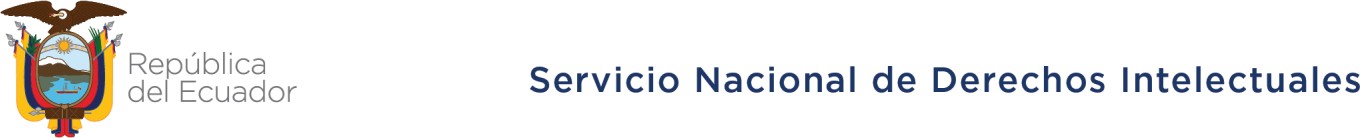 مداخلات الوفد خلال الدورة السادسة والعشرين للجنة الويبو المعنية بالتنمية والملكية الفكريةإكوادورالبند 3 من جدول الأعمال:مداخلة:سيدتي الرئيسة:أود أن أعرب بالنيابة عن وفد إكوادور عن تهانينا الصادقة على الطريقة التي تنفذ بها أعمال هذه اللجنة، وذلك بالنظر إلى الصعوبات التي أثيرت خلال تفشي هذه الجائحة (كوفيد-19) التي تؤثر على جميع البلدان. كما نشكر الأمانة العامة على إعداد جميع الوثائق التي ستستعرض خلال هذه الدورة.وطفت على السطح، مع تفشى جائحة كوفيد-19، أهمية التنمية التي تنفذ جنبًا إلى جنب مع الملكية الفكرية والبحث عن أفضل منصة لتسليط الضوء على الأعمال المنفذة غير فضاء اللجنة، فضلا عن وضع أسس الإجراءات المقبلة خدمة للملكية الفكرية والتنمية.وتناولت اللجنة عدد من القضايا الموضوعية، إلى جانب إيلاء اهتمام خاص للجهود المبذولة من أجل المساواة بين الجنسين وتعهدات المشاريع الصغرى والصغيرة والمتوسطة باعتبارها قضايا رئيسية لتحقيق تنمية متوازنة في مختلف مناطق البلاد. ونشيد بالقرار الحكيم بإيلاء اهتمام خاص لمراجعة الخطوات المتخذة والاقتراحات المقدمة في هذه اللجنة، وبالتالي اتخاذ القرارات الصحيحة للمضي قدما في جهود تنفيذ جدول الأعمال.ونجدّد التأكيد على أهمية استكشاف فرص النمو والتنمية للبلدان الأعضاء من أجل اختزال المسافة من البلدان المتقدمة والنامية، واتخاذ إجراءات ملموسة والتكيف مع الحالة الاجتماعية والاقتصادية التي تعيشها هذه البلدان حاليًا في سياق جائحة كوفيد-19 العالمية.سيدتي الرئيسة، أعادت جائحة كوفيد -19 التأكيد من جديد على أهمية العديد من جوانب المجتمع، ومنها أهمية التكافؤ في التنمية والدور الأساسي الذي تلعبه الملكية الفكرية في هذه المهمة. وفي هذا الصدد يمكنكم الاعتماد على إكوادور لتعزيز تنفيذ ولاية اللجنة المعنية بالتنمية والملكية الفكرية. وفي هذا السياق نؤكد على الحاجة إلى توحيد الجهود للمضي قدمًا في تحقيق أهداف التنمية المستدامة.شكرا جزيلا.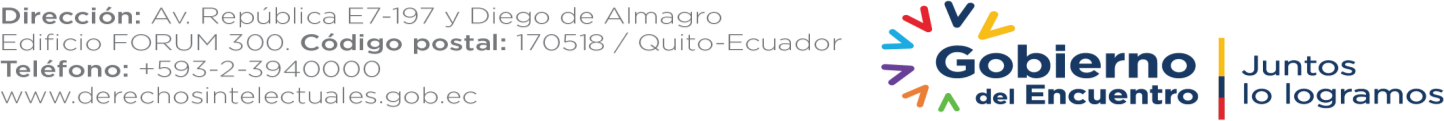 